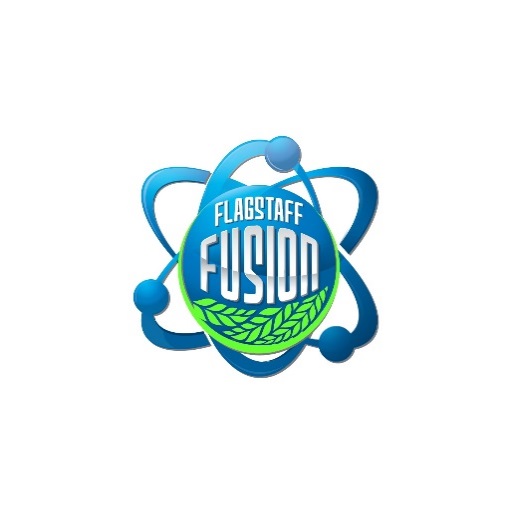 FLAGSTAFF FUSION LACROSSE ASSOCIATIONNAME:  	Phone #:				EMAIL:  						TEAM OF REVIEW:  				           COACH REVIEWED:  				Did the coach treat players fairly & provide equal opportunity? 	Y   /	NDid the coach keep the team controlled & respectful on the floor?	Y   /	NWas the coach an appropriate role model, kept his/her composure and kept “winning” in a perspective to the level coached?			Y    / 	NDid the coach teach skills and tactics appropriate to the level of the team? 												Y   /	NOrganized a safe, fun and meaningful practices, made effective use of time?Y    /	NThe coach kept the year positive and enjoyable for your athlete?	Y    /	NThe coach interacted and communicated in an effective and timely manner with parents?									Y    /	NDid you bring any concerns you may have had to the attention of the coach?											Y   /   	NWould you recommend this coach for future seasons? 		Y    /	NOverall what rating would you provide this coach?Unacceptable		Poor		Average		Good		ExcellentComments:Do you wish to be contacted for a follow up discussion?Yes	/	NoSurveys will be kept confidential.